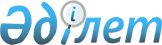 О внесении изменений и дополнения в Указ Президента Республики Казахстан, имеющий силу конституционного закона, "О республиканском референдуме"Конституционный закон Республики Казахстан от 6 мая 1999 года № 376-1.
      Внести в Указ Президента Республики Казахстан, имеющий силу конституционного закона, от 2 ноября 1995 г. № 2592 Z952592_ "О республиканском референдуме" (Ведомости Верховного Совета Республики Казахстан, 1995 г., № 22, ст.131) следующие изменения и дополнение: 
      1. Заголовок и преамбулу изложить в следующей редакции: 
      "Конституционный закон Республики Казахстан 
      О республиканском референдуме 
      Настоящий Конституционный закон в соответствии с Конституцией Республики Казахстан определяет порядок назначения, подготовки и проведения республиканского референдума.". 
      2. В подпунктах 2), 3) статьи 9, пункте 5 статьи 13, пункте 6 статьи 14, пункте 2 статьи 15, пункте 2 статьи 16, пункте 2 статьи 20, подпункте 
      11) пункта 1 статьи 21, подпункте 8) пункта 1 статьи 22, подпунктах 1), 8) пункта 1 статьи 23, пункте 3 статьи 23, статье 25, статье 29, пункте 2 статьи 30, пункте 5 статьи 31, статье 37 слова "Указ Президента Республики Казахстан, имеющий силу конституционного закона", "настоящему Указу", "настоящий Указ", "настоящего Указа", "Указом, имеющим силу конституционного Закона", "настоящим Указом", "Указом Президента Республики Казахстан, имеющим силу конституционного Закона,", "Указа Президента Республики Казахстан, имеющего силу конституционного Закона,", "Настоящий Указ" заменить соответственно словами "Конституционный закон Республики Казахстан", "настоящему Конституционному закону", "настоящий Конституционный закон", "настоящего Конституционного закона", "Конституционным законом", "настоящим Конституционным законом", "Конституционным законом Республики Казахстан", "Конституционного закона Республики Казахстан", "настоящий Конституционный закон". 
      3. Статью 17 дополнить пунктом 1-1 следующего содержания: 
      "1-1. Если Президент Республики отклоняет предложение Парламента о 
      вынесении на республиканский референдум изменений и дополнений в 
      Конституцию, то Парламент вправе большинством, не менее четырех пятых, 
      голосов от общего числа депутатов каждой из Палат Парламента принять закон 
      о внесении этих изменений и дополнений в Конституцию. В таком случае 
      Президент Республики подписывает этот закон или выносит его на 
      республиканский референдум.".
      Президент
      Республики Казахстан     
					© 2012. РГП на ПХВ «Институт законодательства и правовой информации Республики Казахстан» Министерства юстиции Республики Казахстан
				